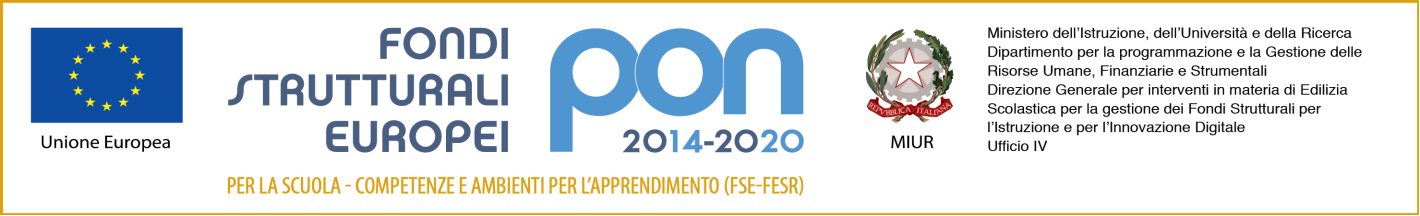 MINISTERO DELL’ISTRUZIONE DELL’UNIVERSITÀ E DELLA RICERCAISTITUTO COMPRENSIVO N. 4Via Divisione Acqui, 160 - 41122  MODENA  ☏ 059/373339  -  059/373374e-Mail: moic85100d@istruzione.it       PEC  moic85100d@pec.istruzione.it Sito WEB  www.ic4modena.edu.itCodice Fiscale  94185970368COMUNICAZIONE N.9ALBO SITO WEB DOCENTI GENITORI ATAModena, 09/09/2020Alle famiglie degli studenti dell’Indirizzo musicale  della scuola secondaria di 1° “G. Ferraris”-’IC4 OGGETTO: RIUNIONE CON I GENITORI DEGLI ALUNNI DELL’INDIRIZZO MUSICALE - A.S. 2020/2021Si comunica che il giorno 14 settembre 2020, alle ore 18:00, è convocata la riunione con i genitori degli alunni dell’Indirizzo Musicale nel corso della quale gli insegnanti di strumento comunicheranno tutte le informazioni riguardanti lo svolgimento delle attività, i materiali richiesti e consegneranno l’orario delle lezioni. E’ fondamentale essere presenti. In caso di impossibilità a partecipare alla riunione si prega di avvertire la segreteria.Ciascun insegnante riceverà le famiglie dei propri studenti nelle aule assegnate.Si avvisa che, a causa del contesto emergenziale e per il rispetto della vigente normativa circa il distanziamento fisico e gli assembramenti, è consentito l’accesso ad un solo genitore, senza figlio/a al seguito (possibilmente con penna e foglio propri per prendere appunti).Si ricorda che l'ingresso e la permanenza nei locali dell’Istituto sono consentiti solo se si indossa la mascherina.Dirigente Scolastico Pasquale NegroFirma autografa sostituita a mezzo stampa ai sensi dell’art. 3, comma 2 del decreto legislativo n. 39STRUMENTODOCENTECLASSIAULA ASSEGNATACHITARRASheila Caporioni1A, 2E, 3G1DVIOLINOAnna Cremonini 1B, 2E, 3G3IPIANOFORTELorenzo Govoni 1E, 2E, 3Gaula di musicaCLARINETTOdocente con incarico annuale1G2ICLARINETTODiego Capocchi 2E, 3G2C